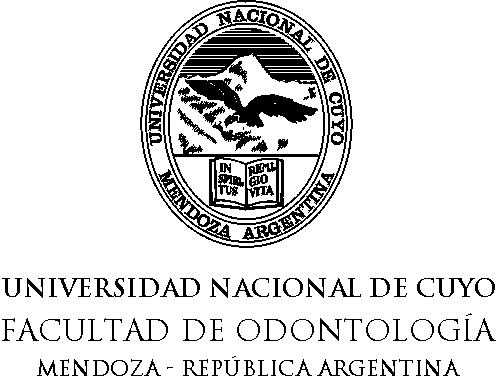 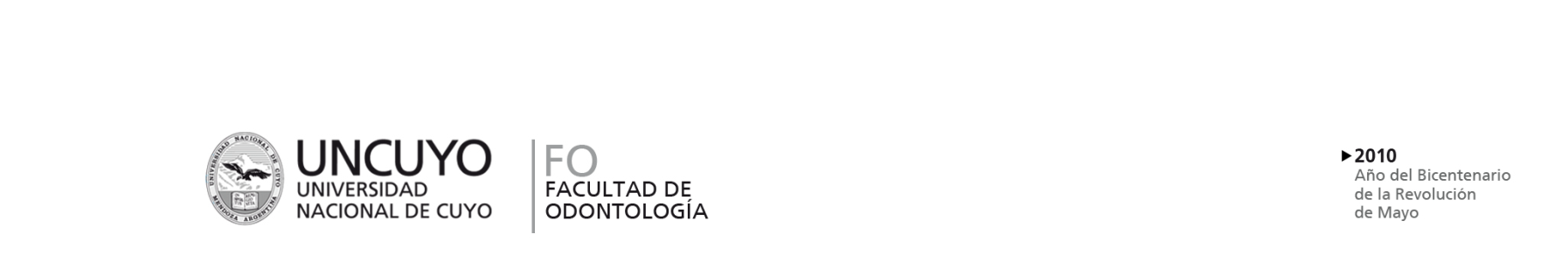 PROGRAMA ANALÍTICO1.     CÁTEDRA 2.      UBICACIÓN EN EL PLAN DE ESTUDIOS3.    Justificación Las distintas técnicas restauradoras requieren un manejo viso motor complejo y la  incorporación de métodos de trabajo sistematizado. Para alcanzar este objetivo se necesita del entrenamiento y la incorporación de cierta cantidad de información que debe asociarse a contenidos previos de asignaturas como materiales dentales, anatomía e histología entre otras. La asignatura  Preclínica de Operatoria dental forma parte del ciclo básico de la carrera de Odontología, los contenidos están orientados a  que los alumnos puedan alcanzar la competencia  en el manejo de los instrumentos odontológicos de operatoria dental, la remoción de la enfermedad y   las  distintas técnicas preventivas y restauradoras.La estrategias de enseñanza articulan los conocimientos  teóricos previos, con prácticas odontológicas restaurativas y  nuevos contenidos teóricos que le permitan a los alumnos alcanzar un nivel de competencia adecuado   para realizar tratamientos preventivos y/o restauradores en condiciones in vitro.  4.    Objetivos generalesReconocer las pautas generales de  los tratamientos odontológicos y ser capaces de rescatar los  conceptos particulares para cada caso Integrar los conocimientos y  recursos necesarios para realizar tratamientos  precoces de las lesiones dentarias en simuladores  Obtener un nivel de actuación para reconocer los distintos tipos de instrumentos y materiales necesarios para brindar una  terapéutica adecuada.Realizar tratamientos  en simuladores y lograr habilidad  y adiestramiento en  la rehabilitación oral del futuro  paciente.5.     Contenidos conceptualesUnidad temática 1:  Operatoria dental. Nomenclatura Objetivos específicosIdentificar las relaciones  que se establecen entre este espacio curricular y las demás materias del plan de estudio. Incorporar  nuevas terminologías que les permita identificar los distintos componentes de las preparaciones cavitarias. Clasificar las preparaciones dentarias de acuerdo a distintos criteriosContenidosDefinición de la operatoria dental, diferencias entre preclínica y clínica. Síntesis de  su evolución. Relación con otras especialidades de la carrera. Finalidad e importancia  de la operatoria dental. Ubicación dentro del  plan de estudios.  Clasificación de lesiones cariosas según Black y Mount Hume.Definición de preparaciones cavitarias y restauraciones. Nomenclatura dentaria y  de las preparaciones cavitarias. Finalidad. Cualidades que debe reunir  un material de restauración ideal. Factores que condicionan su elección. Visión directa e indirecta.Unidad temática  2: Aislamiento. Instrumental para aislamientoObjetivos específicosReconocer instrumental para hacer aislamiento relativo y absolutoReconocer las diferentes técnicas usadas para el control de la humedad bucal.Ejecutar con destreza en la sala de clínica , aislamientos absoluto y relativo Familiarizarse en el manejo de los diversos instrumentos en las distintas zonas de la cavidad bucal con  simuladores y en  la boca de pacientes/alumnosContenidoAislamiento  del campo operatorio: definición y clasificación. Finalidad  y objetivos. Dificultades  provocadas por la saliva y la humedad. Métodos para llevar a cabo el aislamiento del campo. Reconocimiento de los distintos tipos de clamps, descripción de sus partes. Manejo del arco para goma dique. Distintos tipos de arcos. Gomas dique: tipos, colores, grosores. Utilización de perforador de goma dique y pinza portaclamps. Hilo de seda y otros elementos accesorios a la técnica.Aislamiento relativo: elementos que se utilizan. Técnica de manipulación.Aislamiento  absoluto: indicaciones.  Maniobras previas a la colocación del dique de goma. Preparaciones y perforación del dique de goma. Unidad temática 3 . Instrumental cortante manual y rotatorio. Histología aplicada. Principios biológicos. Objetivos específicosReconocer y manejar competentemente  los distintos tipos de instrumentos rotatorios y de       mano para lograr preparaciones cavitarias adecuadas Aplicar los conocimientos adquiridos en materias  básicas como histología, química,  y anatomía normal  y especial. Diferenciar la fisiología y la  fisiopatología del: esmalte, dentina  y pulpa. Identificar   las características biológicas  que permiten  diagnosticar y ejecutar correctamente  las técnicas de protección pulpar directas e indirectas  ContenidoInstrumental cortante de mano. Descripción. Su utilización. Diversos tipos de toma. Punto de apoyo. Afilado y conservación. Instrumentales actuales. Instrumental complementario. Instrumental rotatorio. Comportamiento. Clasificación. Fresas: Descripción, clasificación, diseño y número de  hojas. , acción de cuña Piedras y puntas de diamante, variedades y formas. Indicaciones para cada caso.  Discos rígidos y flexibles. Gomas. Distintos tipos de abrasivos.Aparatos o equipos de corte. Velocidad en operatoria dental. Clasificación. Velocidad convencional y media. Tornos  dentales y multiplicadores. Velocidad alta y superalta. Turbinas  distintos tipos. Torque: definición. Consideraciones sobre el calor, presión y vibración. Terminación de paredes; rugosidades; Ventajas y desventajas de  las altas velocidades.Esmalte. Histología. Propiedades físicas, espesor y dureza. Fragilidad, clivaje. Dirección de los prismas en las distintas zonas del elemento dentario. Dentina: histología, composición química, propiedades físicas, espesor, dureza y elasticidad. Túbulos dentinarios. Dentina, distintos tipos   .  Características clínicas. Permeabilidad, difusión. Sensibilidad. Teorías de la sensibilidad dentinaria. Conceptos de cariología, conos de penetración. Conceptos de remineralización. Detectores de caries. Reacciones biológica del complejo dentinopulpar ante la preparación cavitaria. Respuesta pulpar a las maniobras operatorias. Factores biológicos en la preparación cavitaria: corte de esmalte, deformación plástica, fractura adamantina. Corte de dentina. Conceptos generales, espesor de la dentina,. Unidad temática 4:  . Protección dentino – pulpar. Instrumental complementario.Objetivos específicosReconocer el instrumental utilizado para los diversos protectores dentinopulparesReconocer los factores que pueden ser modificados  para evitar  daños en el órgano dentino pulpar.Manipular con  destrezas  los distintos  materiales protectores. Utilizar  la acción biológica de los materiales de  protección para lograr la correcta  aplicación de acuerdo a las distintas situaciones clínicas.Contenidos Concepto  de protección. 	Definición.  Causas que producen daño pulpar: factores físicos químicos, y bacterianos. Factores que condicionan la indicación de los agentes protectores: profundidad de  la cavidad. Permeabilidad dentinaria. Edad del  paciente.  Barro dentinario2)  Agentes protectores. Clasificación. Propiedades.  Liners, barnices  y bases  cavitarias. Funciones, indicaciones,  contraindicaciones. Manipulación. Adhesivos dentinarios  como protectores pulpares. Cementos: composición, técnica de manipulación y dosificación. Cemento de oxido de cinc y eugenol. Tipos. Indicaciones. Hidróxido de calcio fraguables y no fraguables  auto y fotopolimerizables, pH de las bases, propiedades físicas, químicas, mecánicas y biológicas de las mismas. 3)  Cemento de  ionómero vítreo. Indicaciones,  dosificación,  técnica de manejo e instrumental. Composición química. Tipos de ionómeros. Interacción ionómero- tejidos dentarios. 4) Protección directa e indirecta o inactivación: diferencia entre ambas técnicas, materiales utilizados, indicaciones, contraindicación.  Evaluación posoperatoria.Unidad temática 5:   Principios generales de las preparaciones cavitarias para   restauraciones plásticas estéticas. Objetivos específicosEjecutar técnicas operatorias que permitan eliminar tejido cariado y rehabilitar los elementos dentarios Aplicar las distintas opciones de tratamiento en las lesiones del sector anterior  y posteriorIdentificar los factores que debilitan una preparación dentalContenidoPreparaciones cavitarias anteriores: Conceptos generales de clases III, IV y V, localización,  etiología, extensión, Preparaciones cavitarias posteriores: Conceptos generales de clases I , II y V Localización,  etiología, extensión.Terminación de paredes: Definición, objetivos. Distintos tipos de bisel. Instrumental utilizado. Indicaciones y contraindicaciones.Opciones de tratamiento: Técnicas no invasivas: tratamientos de remineralización con distintos  materiales. Técnicas invasivas: objetivos, indicaciones y contraindicaciones, distintas técnicas operatorias.  Técnicas de mínima invasión, definición, sellado de hoyos, surcos  y fisuras. Ameloplastía: Objetivo y técnica operatoria, instrumental necesario.Tiempos operatorios de las preparaciones de acuerdo a su localización. Instrumental y técnica. Condicionantes de las preparaciones cavitarias. Extensión de la lesión, oclusión,  relación  y punto de contacto, estética, conveniencia. Tejidos involucrados. Instrumental cortante utilizado (Rotatorio y manual)Unidad temática 6: Odontología adhesiva. Instrumental para resinas compuestas.Objetivos específicosAplicar los principios de la adhesión para lograr restauraciones exitosasSeleccionar los materiales adhesivos de restauración en función de su composición.Ejecutar  distintos tratamientos en el sustrato adhesivo.Reconocer el instrumental para la aplicación y modelado de las resinas compuestas.Reconocer el instrumental y materiales complementarios para el acabado y pulido de las restauraciones estéticas.Ejecutar con  destreza  el manejo de instrumental   para una correcta manipulación, inserción, modelación y pulido  en las distintas restauraciones con resinas compuestas.ContenidoConceptos de adhesión. Ángulo de humectancia. Condiciones necesarias para la adhesión. Grabado  ácido. Técnica. Tipos de grabado: tipos, patrones de grabado ácido, potencia, tiempos de polimerización. Consideraciones básicas sobre el proceso de fotopolimerización: estrés de contracción: fase pregel, gel y posgel, factor C de configuración, Maniobras para controlar la contracción de polimerización. Unidades de fotoactivación. Capa híbrida, de reacción-integración, capa inhibida, falla adhesiva y cohesiva. Sistemas adhesivos: tipos. Valores ideales de adhesión. Composición. Técnica de colocación (variación según solventes). Técnicas de uso combinadas. Dentina artificial. Resinas compuestas: clasificación de acuerdo a la carga, fluidez etc. Presentación, propiedades, indicaciones, ventajas. Sistemas de polimerización.  Manipulación. Instrumental de inserción, desgaste y  pulido de las restauraciones.Aplicación clínicaTécnica de grabado ácido: protección  de los elementos vecinos (uso de matrices y teflón).Técnicas de colocación de los Sistemas adhesivos según solvente de la composición Técnica de restauración.  Maniobras previas: análisis estético, observación el sustrato dentario (forma anatómica, textura), selección del color (técnica, mapa cromático, fotografía digital, matrices preformadas, matriz individualizada (tiras de celuloide), matriz de silicona. Distintas técnicas restaurativas: mano alzada, estratificación. Instrumental utilizado.Maniobras de terminación y pulido: Objetivo. Instrumental utilizado: Piedras, discos , gomas, tiras abrasivas, brochas, pastas abrasivas. Técnica de uso. Control a distancia.Unidad temática 7: Principios mecánicos y  físicos   de las preparaciones para amalgama Objetivos específicosIdentificar los principios que rigen el diseño cavitario.Evaluar los principios mecánicos  que pueden modificar el diseño de las preparaciones  cavitariasAplicar principios biomecánicos en el diseño de preparaiones y en el comportamiento de las restauraciones.ContenidoConceptos de tiempos operatorios..  Secuencia.  Formas de resistencia. Conceptos de retención  y anclaje. Clasificación de los sistemas de retención. (fricción, falsa escuadra, etc.)  Factores biomecánicos: tensiones cargas axiales y transversales.  Tipos de viga, tensiones y formas. Aplicaciones de los principios  biomecánicas al diseño de las preparaciones y al comportamiento de las restauraciones. Unidad temática 8: Principios  para preparaciones de amalgama. Restauración con amalgama. Instrumental para amalgamaObjetivos específicosClasificar  las lesiones  de acuerdo a su tamaño y ejecutar preparaciones cavitarias para ser restauradas con amalgama.Ejecutar con competencia las distintas opciones de tratamiento en las lesiones de clase I,II,V Desarrollar destreza en el manejo del instrumental para una correcta manipulaciónCorrecta manipulación e inserción del material amalgamaContenido Conceptos generales de clase I, II y V, localización,  etiología, extensión.  Principios generales de preparaciones cavitariasVariaciones  de acuerdo a su localización y extensión.  Instrumental y técnica. Cavidades de clase I, II, V para amalgamas: variación en la planimetría según tamaño y/o  extensión. Condicionantes de las preparaciones cavitarias. Extensión de la lesión, oclusión,  relación  y punto de contacto, estética, conveniencia.Sistema matriz: tipos de matrices, adaptación de las mismas. Objetivos. Indicaciones. Portamatrices, distintos tipos. Cuñas: funciones, usos. Técnica de colocación y retiro.Técnica de restauración de las distintas preparaciones: Manipulación: presentación comercial. Trituración manual y mecánica. Inserción, condensación , bruñido pre y pos tallado. Instrumental y técnica.Uso de portaamalgama, condensadores, talladores y bruñidores.Pulido y controles periódicosUnidad temática 9: Restauraciones rígidasObjetivos específicos Incorporar los conocimientos necesarios para lograr planimetría cavitaria en preparaciones para restauraciones rígidas de acuerdo al material utilizado. Identificar el tipo de material adecuado para realizar las incrustaciones, conociendo sus ventajas y desventajasContenidoDefinición, Clasificación general de preparaciones  para incrustacionesPlanimetría,  generalidades. Concepto de anclaje y retención. Biseles según materiales empleados. Incrustaciones: materiales usados,   Indicaciones y contraindicaciones. Incrustaciones de composite: materiales usados,  Indicaciones y contraindicaciones.  Ventajas.  Técnicas para su confección.  Conceptos básicos de  técnicas de cementación para incrustaciones. Tratamiento de superficie.Diseño y fabricación de restauraciones rígidas asistidas por computadoras. Sistemas  CAD-CAM.6.    Bibliografía.Baratieri, l. y col. “Operatoria dental” 1º edición. Brasil. Editorial Quintessence Books. 1993.Barrancos Mooney  “Operatoria dental Integración clínica”.  4° edición. Argentina, Editorial Médica Panamericana,  2.008.Baum I, Phillips R. Lund M. “Tratado de Operatoria Dental” 3º edición. México. Editorial McGraw-Hill Interamericana. 1996.Bottino M. “Nuevas tendencias, odontología estética” 1° edición. Brasil Editorial artes médicas. 2007Charberneau G. “Operatoria Dental, principios y práctica” 2º edición.  Argentina.  Editorial  Médica Panamericana. 1984.    	Henostrosa Hero G y col. “Adhesión  en Odontología restauradora”.2° edición.  Brasil.  Editorial  Maio. 2003.Henostrosa Hero G. y col. “Diagnóstico de caries dental” 1° edición. Perú Editorial  Universidad Cayetano Heredia. 2005Lanata E. “Operatoria dental Estética y adhesión” 1º edición Argentina Editorial Grupo Guía. 2003Machi. “Materiales dentales” 3ra edición. Argentina.  Editorial Panamericana. 2000Mount G, Hume W, “Conservación y restauración de la estructura dental”, 1º edición.  Editorial  Haucourt Brace 1999.Nocchi Conceição, “Odontología Restauradora, salud y estética” 2° edición. Editorial Médica Panamericana. 2007.Studervant C, y col. "Arte y Ciencia de la operatoria dental". 3º edición Editorial  Harcourt  Brace, 1.997.Uribe Echevarría J. “Operatoria dental, ciencia y práctica” 1º edición. España.  Editorial Avances Médico-Dentales 1990.7.    Estrategias de enseñanza         La enseñanza estará diseñada para adquirir en forma cognitiva  y motora los contenidos, habilidades y destrezas de la asignatura. De manera que puedan ser   integradas con las materias afines y con materias básicas de años anteriores. Se han agrupado los saberes prácticos  en cinco módulos con temáticas similares: módulo 1 Generalidades, módulo 2 Preparaciones cavitarias estéticas, módulo 3 Preparaciones cavitarias para amalgama, módulo 4 Restauraciones cavitarias estéticas, módulo 5 Restauraciones  cavitarias para amalgamaLa enseñanza se realizará en forma constante y  continua, implementando un sistema personalizado   docente-alumno. De manera de lograr el mayor conocimiento  de cada alumno,  estimulando  el mejor desarrollo posible del mismo. Se incentivará el trabajo individual y grupal. La propuesta didáctica se completa con las siguientes actividadesClases Teóricas participativas entre docentes y alumnos las que se desarrollarán  de  forma semanal con contenidos  del programa analítico. Las actividades prácticas se desarrollarán en las aulas talleres y en las clínicas odontológicas sobre simuladores y oclusores con  elementos dentarios naturales y/o artificiales, las mismas están programadas para alcanzar un grado de competencia adecuada para realizar luego prácticas en pacientes. Búsqueda bibliográfica de los temas relacionados con el programa analítico Videos y enlaces web sobre técnicas de obturación o demostraciones hechas por la cátedra a través del espacio de educación a distanciaHorarios de consultas individuales y/o grupales para tratar los temas con mayores dificultades. Que se realizarán los días martes de 10.00 a 13.00hs y los días jueves de 14.30 a 16.30 hs. Secuencias fotográficas de trabajos clínicos para integración operativa de temas.8.    Estrategias de apoyo al aprendizaje La estrategia de enseñanza se completara con materiales como:Documentos escritos por los docentes de la asignatura o por docentes de otras casas de estudios. Guías de orientación.Documentos escritos por la CátedraBibliografía indicada.Discusión de casos Videos y películas con simulaciones de distintas prácticas de la asignatura.9.   Estrategia de evaluación del aprendizajeLa evaluación será concebida como un proceso integrador y conjunto al proceso de enseñanza aprendizaje.Integrará todos los conocimientos desarrollados hasta el momento de la evaluación.Los logros serán acumulativos porque exige revisar y relacionar los conocimientos adquiridos y evaluados anteriormente, con los nuevos a evaluar.Los contenidos de la asignatura   se podrán evaluar periódicamente a través de algunas o varias  de estas  opciones:Trabajos prácticos de adiestramiento con evaluación   que podrá ser teórica (a través de preguntas orales y/o escrita) y práctica o por planilla de observación. La cantidad de trabajos variará dependiendo del tema tratado, los que deberán ser presentados al final del trabajo práctico. Trabajos prácticos de evaluación práctica y teórica al final de cada etapa.Evaluaciones parciales obligatorias, que podrán ser orales y/o escrita según calendario académico y con instancias de recuperación según reglamento interno de la Facultad de Odontología. Los alumnos con la condición de libre podrán acreditar contenidos de la asignatura (siempre que hayan cursado por lo menos el 50% de la asignatura y no alcancen la condición de regular) con  un examen teórico escrito, un examen teórico oral y un examen práctico.  Cada una de estas instancias deberá ser aprobada para poder rendir la siguiente ya que son eliminatorias. 10.    Condiciones de regularidadEl alumno podrá acreditar saberes y estará en condición de regular cuando: Tenga la asistencia  y aprobación al 75% de cada uno de los cinco módulos prácticos  según cronograma y calendario académico.  Tenga aprobado el 100% de los evaluativos parciales  teóricos. Para obtener la certificación “aprobado” en trabajos prácticos el alumno deberá haber aprobado la evaluación  pre práctica, la aprobación de esos trabajos prácticos  implicará tener los conocimientos requeridos para la realización  del mismo,  todos los instrumentos y  materiales necesarios y/o  presentar los  trabajos  realizados durante el desarrollo del práctico.   Se tomarán durante el curso dos  evaluaciones parciales teóricas de carácter obligatorio, con temas de la asignatura.  Las evaluaciones no aprobadas tienen la/s opción/es de recuperación según el Reglamento Interno de la Facultad de Odontología.11.    Condiciones de acreditaciónEl alumno podrá acreditar saberes y estará en condición de aprobado cuando: Tenga carácter de alumno regular o libreTenga aprobado el examen final. 						.............................................Firma del Profesor Titular